Week Beginning: Monday 9th January 2023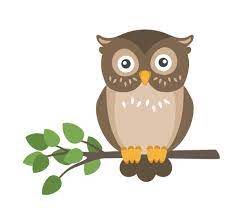 Reading: 20 minutes a day – this should include at least one Reading Plus reading and, if available, a vocabulary lesson. Please record the reading that you have done this week in your reading diary. Reading records are to be handed in on Wednesday for checking and rewards. English: SPAG.com – complete the Y6 Terminology (A) test that has been set for you. There are 11 questions for you to answer and includes our grammar learning from this week on how to set out and punctuate a bullet point list. You have been provided with your log-in details as a reminder. We will check how you got on  in class on Wednesday 18th January. Spellings: This week is a revision week for all the spelling rules, patterns and words learnt during Unit 1B (see overview stuck in Homework book). You will be tested on any 30 of these 60 words at random on Friday (20th January). Why not use the Term 1B word cards and Monster Spelling Board Game to practise these with family or friends. You may wish to target the words you are least confident with or which you spelt incorrectly in your weekly tests – Spelling Books have been sent home to help with this. PLEASE ENSURE THEY ARE BACK IN SCHOOL NEXT FRIDAY FOR OUR SPELLING LESSON.Maths / Times Tables: Continue to focus on revising a times table. Complete the ten-minute SATs Buster sheet. Please make sure you give these questions a try and remember to bring it in on Wednesday, when we will mark it together. Try to complete within 10 minutes. If you need more time, finish the sheet in a different coloured pen. Next week, we will be looking at algebra. P.E: Keep practising the ‘Blinding Lights’ Tik Tok dance, which we have learnt in our P.E. lessons. Here’s the link to the video: https://youtu.be/0ifuIHhI7Fk  If you were absent from school, familiarise yourself with the moves.Spelling score:Times tables score: Parent’s commentParent’s signatureChild’s commentTeacher’s comment: